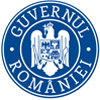 MINISTERUL TRANSPORTURILOR ŞI INFRASTRUCTURII ORDINnr. .......................2024pentru modificarea anexei nr. 1 la Ordinul ministrului transporturilor nr. 1836/2018 pentru aprobarea unor tarife aplicate de Compania Națională de Administrare a Infrastructurii Rutiere - S.A.	Având în vedere prevederile art. 21 alin. (1), ale art. 41 alin. (21) şi (22) lit. a) din Ordonanţa Guvernului nr. 43/1997 privind regimul drumurilor, republicată, cu modificările şi completările ulterioare, art. 14 alin. (4) lit. o) și art. 19 lit. o) din Statutul Companiei Naţionale de Administrare a Infrastructurii Rutiere - S.A., prevăzut în anexa nr. 1 la Ordonanţa de urgenţă a Guvernului nr. 84/2003 pentru înfiinţarea Companiei Naţionale de Autostrăzi și Drumuri din România - S.A. prin reorganizarea Regiei Autonome "Administraţia Naţională a Drumurilor din România", aprobată cu modificări şi completări prin Legea nr. 47/2004, cu modificările şi completările ulterioare,	În temeiul dispoziţiilor art. 9 alin. (4) din Hotărârea Guvernului nr. 370/2021 privind organizarea şi funcţionarea Ministerului Transporturilor si Infrastructurii, cu modificările și completările ulterioare,ministrul transporturilor şi infrastructurii emite următorul:ORDIN:	Art. I. – Anexa nr. 1 la Ordinul ministrului transporturilor nr. 1836/2018 pentru aprobarea unor tarife aplicate de Compania Națională de Administrare a Infrastructurii Rutiere - S.A., publicat în Monitorul Oficial al României, Partea I, nr. 1092 din 21 decembrie 2018, cu modificările și completările ulterioare, se modifică și se înlocuiește cu anexa care face parte integrantă din prezentul ordin.	Art. II. -  Prezentul ordin se publică în Monitorul Oficial al României, Partea I și intră în vigoare în termen de 45 de zile de la data publicării.MINISTRUL TRANSPORTURILOR ŞI INFRASTRUCTURIISORIN MIHAI GRINDEANU